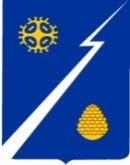 Ханты-Мансийский автономный округ – Югра (Тюменская область)Нижневартовский районАдминистрация  городского поселения ИзлучинскПОСТАНОВЛЕНИЕОт 16.03.2022					                                                          № 95пгт. ИзлучинскВ соответствии с пунктом 12 части 1 статьи 14 Федерального закона                 от 06.10.2003 № 131-ФЗ «Об общих принципах организации местного самоуправления в Российской Федерации», в связи с празднованием восьмой годовщины принятия в Российскую Федерацию Республики Крым и образования               в составе Российской Федерации новых субъектов, в целях популяризации гражданской солидарности, взаимопомощи, сплоченности и единения людей различных национальностей и религиозных убеждений, профилактики экстремизма, гармонизации межэтнических и межкультурных отношений:1. Провести на территории поселения в период с 14 по 20 марта                  2022 года мероприятия, посвященные восьмой годовщине принятия в Российс-кую Федерацию Республики Крым и образования в составе Российской Федерации новых субъектов, в соответствии с рекомендациями по вопросам организации и проведения мероприятий в Ханты-Мансийском автономном округе – Югре в условиях неблагоприятной эпидемиологической ситуации, связанной с коронавирусной инфекцией COVID-19.	2. Утвердить:	состав организационного комитета по подготовке и проведению на территории поселения мероприятий, посвященных восьмой годовщине принятия      в Российскую Федерацию Республики Крым и образования в составе Российс-кой Федерации новых субъектов, согласно приложению 1;	план подготовки и проведения на территории поселения мероприятий, посвященных восьмой годовщине принятия в Российскую Федерацию Республики Крым и образования в составе Российской Федерации новых субъектов,   согласно приложению 2;3. Рекомендовать директору муниципального автономного учреждения «Межпоселенческая библиотека» Нижневартовского района А.И. Князьковой, директору муниципальной автономной организации дополнительного образования «Детская школа искусств имени А.В. Ливна» Т.И. Солониной, директору  муниципального автономного учреждения дополнительного образования «Спектр» Н.П. Сорокиной, исполняющему обязанности директора муниципального казенного учреждения «Культурно - досуговый центр «Респект»                Ю.В. Сосниной, директору районного муниципального автономного учреждения «Межпоселенческий культурно - досуговый комплекс «Арлекино»                           Н.В. Халевиной, директору БУ ХМАО-Югры «Нижневартовский районный         комплексный центр социального обслуживания населения» А.И. Малышевой, директору муниципального бюджетного образовательного учреждения «Излучинская общеобразовательная средняя школа № 1 с углубленным изучением               отдельных предметов» А.Е. Задорожному (далее – руководители учреждений, осуществляющих деятельность на территории поселения) обеспечить на объектах, задействованных для проведения мероприятий, выполнение требований: к антитеррористической защищенности объектов (территорий), установленных для соответствующих категорий сферы деятельности, и находящихся        в собственности или принадлежащих на ином законном основании;правил противопожарного режима, утвержденных постановлением      Правительства Российской Федерации от 16.09.2020 № 1479 «Об утверждении Правил противопожарного режима в Российской Федерации».4. Службе по организации общественной безопасности отдела правового обеспечения, муниципальной службы, кадров и организации общественной безопасности администрации поселения (С.В. Маркин): 4.1. Обеспечить реализацию на территории поселения плановых мероп-риятий по соблюдению требований безопасности, антитеррористической защищенности на объектах жизнеобеспечения, энергоснабжения, транспортной             инфраструктуры и в местах проведения мероприятий, обратить внимание на проверку готовности сил и средств, привлекаемых к мероприятиям по минимизации и ликвидации возможных последствий террористических актов и иных чрезвычайных ситуаций.4.2. Организовать выполнение мероприятий по обеспечению комплексной безопасности в образовательных учреждениях и иных местах проведения праздничных мероприятий.4.3. Контроль за устранением выявленных нарушений требований            пожарной безопасности, на объектах задействованных в проведении мероприятий. 5. Руководителям организаций, учреждений независимо от организационно-правовой формы и формы собственности обеспечить участников                           мероприятий средствами личной защиты (медицинские маски, перчатки, антисептики). 6. Отделу организации деятельности администрации поселения                  (О.В. Галицкая) обеспечить информационное сопровождение мероприятий                       в средствах массовой информации и на официальном сайте органов местного    самоуправления поселения. 7. Контроль за выполнением постановления оставляю за собой.Исполняющий обязанностиглавы администрации поселения                                                        Е.С. ПаппПриложение 1 к постановлениюадминистрации поселенияот 16.03.2022 № 95Составорганизационного комитета по подготовке и проведению на территории поселения мероприятий, посвященных восьмой годовщине принятия           в Российскую Федерацию Республики Крым и образования в составе      Российской Федерации новых субъектовПЛАН подготовки и проведения на территории поселения мероприятий, посвященных восьмой годовщине принятия в Российскую Федерацию Республики Крым и образования в составе Российской Федерации новых субъектовО подготовке и проведении на территории поселения                   мероприятий, посвященных восьмой годовщине принятия в Российскую Федерацию Республики Крым и образования в составе Российской Федерации новых субъектовПредседатель организационного комитета:ПаппЕлена Станиславовна –исполняющий обязанности главы             администрации поселенияСопредседательорганизационного комитета:ЗаводскаяИрина Витальевна–глава поселения (по согласованию)Члены организационного комитета:ГалицкаяОксана Владимировна ЗадорожныйАлександр ЕвгеньевичКнязькова Алла Ивановна–– –исполняющий обязанности начальника                отдела организации деятельности                         администрации поселения                  директор МБОУ «ИОСШУИОП № 1» (по согласованию)директор МАУ «Межпоселенческая библиотека» Нижневартовского района            (по согласованию)МаркинСергей Владимирович–начальник службы по организации                         общественной безопасности отдела правового обеспечения, муниципальной службы, кадров и организации общественной безопасности администрации поселенияМалышеваАлександра Иосифовна                  –директор БУ ХМАО-Югры «Нижневартовский районный комплексный центр социального обслуживания населения» СолонинаТатьяна Ивановна–директор МАО ДО «ДШИ им. А.В. Ливна» (по согласованию)Сорокина                                                Наталия ПетровнаСоснинаЮлия Васильевна––директор МАУ ДО «РЦТДиМ «Спектр»     (по согласованию)исполняющий обязанности директора МКУ «КДЦ «Респект»ХалевинаНадежда Владимировна–директор РМАУ «МКДК «Арлекино»         (по согласованию)Приложение 2 к постановлениюадминистрации поселенияот  ___________ № ________ № п/пНаименование мероприятияДата и времяпроведенияМесто проведения/платформа для проведения (интернет-ресурс)Ответственныйисполнитель/соисполнитель№ п/пНаименование мероприятияДата и времяпроведенияМесто проведения/платформа для проведения (интернет-ресурс)Ответственныйисполнитель/соисполнитель№ п/пНаименование мероприятияДата и времяпроведенияМесто проведения/платформа для проведения (интернет-ресурс)Ответственныйисполнитель/соисполнительВсероссийские мероприятияВсероссийские мероприятияВсероссийские мероприятияВсероссийские мероприятияВсероссийские мероприятияВсероссийский флешмоб «Патриотические стихотворения», участники записывают видеоролики, в которых читают патриотические стихотворения великих русских поэтов.18.03.2022 г.социальные сети учреждений культурыО.В. Галицкая, исполняющий обязанности начальника отдела организации деятельности администрации поселения;Н.В. Халевина, директор РМАУ «МКДК «Арлекино» (по согласованию);Ю.В. Соснина, исполняющий обязанности директора МКУ «КДЦ «Респект»Всероссийская фотовыставка «Крым и Россия: 8 лет вместе»18.03.2022 г.социальные сети образовательных учрежденийА.И. Князькова, директор МАУ «Межпоселенческая библиотека» (по согласованию);Т.И Солонина , директор МАО ДО «ДШИ им. А.В. Ливна»                  (по согласованию)Районные мероприятияРайонные мероприятияРайонные мероприятияРайонные мероприятияРайонные мероприятияРайонная акция «Из Крыма   с любовью». Участники               акции размещают фотоматериалы с необычными сувенирами и памятными подарками, привезенными с Крымского полуострова после 2014 года16.03-18.03.2022 г.социальные сети учреждений культурыН.В. Халевина, директор РМАУ «МКДК «Арлекино» (по согласованию);Ю.В. Соснина, исполняющий обязанности директора МКУ «КДЦ «Респект»Районный кинопоказ документального кино «Россия. Гений места. Восточный Крым», «Россия. Гений             места. Юго-западный Крым»16.03-20.03.2022 г.РМАУ «МКДК «Арлекино», ул. Набережная, д. 13Б Н.В. Халевина, директор РМАУ «МКДК «Арлекино» (по согласованию)Поселковые мероприятия и акцииПоселковые мероприятия и акцииПоселковые мероприятия и акцииПоселковые мероприятия и акцииПоселковые мероприятия и акцииОнлайн – викторина             «Мы вместе!»17.03.2022 г.социальные сети учреждений культурыН.В. Халевина, директор РМАУ «МКДК «Арлекино» (по согласованию)Видеоролик поздравительный, посвященный Дню воссоединения Крыма с Россией18.03.2022 г.социальные сети учреждений культурыН.В. Халевина, директор РМАУ «МКДК «Арлекино» (по согласованию)Челлендж «Крымская весна»18.03.2022 г.12.00социальные сети учреждений культуры Ю.В. Соснина, исполняющий обязанности директора МКУ «КДЦ «Респект» Тематический час «Россия и Крым – общая судьба » 18.03.2022 г.15.30социальные сети учреждений образованияТ.И. Солонина, директор          МАО ДО «ДШИ им. А.В. Ливна» (по согласованию) 9.Районная онлайн викторина «Крым наш»14.03-20.03.2022 г.социальные сети образовательных учрежденийН.П. Сорокина, директор МАУ ДО «Спектр» ( по согласованию)10.Выставка Достопримечательности Крыма». Экскурсия для обучающихся16.03.2022 г. 18.03.2022 г.музей Просвещения МАУ ДО «Спектр», ул. Энергетиков, д. 4Н.П. Сорокина, директор МАУ ДО «Спектр» (по согласованию)11.Тематический час «Мы вмес-те!».18.03.2022 г.14.00отделение дневного пребывания несовершеннолетних, ул. Набережная, д. 15 А.И. Малышева, директор БУ ХМАО-Югры «Нижневартовс-кий районный комплексный центр социального обслуживания населения» (по согласованию)12.«Мы вместе! Крым и Россия»18.03.2022 г.12:00социальные сети учрежденияА.И. Малышева, директор              БУ ХМАО-Югры «Нижневартовский районный комплексный центр социального обслуживания населения» (по согласованию)13.Классный час «Крымская весна» с обучающимися                  1-11 классов 18.03.2022 г.МБОУ «ИОСШУИОП № 1»,ул. Школьная, д. 5А.Е. Задорожный директор МБОУ «ИОСШУИОП № 1»              (по согласованию)14.Флешмоб с выстраиванием буквы Z на пришкольной территории и выставление фото на официальном сайте Вконтакте#Zамир,#ZaРоссию,#РусскаяВесна18.03.2022 г.МБОУ «ИОСШУИОП № 1»,ул. Школьная, д. 5А.Е. Задорожный  директор МБОУ «ИОСШУИОП № 1»              (по согласованию)